Dragi osmošolci!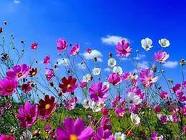 Pozdravljeni v četrtem tednu. Pričel se je sončno in toplo, zato naj bo začetek pozitiven.  Začeli bomo s povratnimi glagoli in v sredo nadaljevali z novo lekcijo - 13 lekcijo. Pogrešam še naloge nekaterih učencev. Lepo vas naprošam, da, ko si boste uredili urnik in organizirali delo, naloge oddate v spletno učilnico in sicer v obliki PDF. Vem, da je za marsikoga to stresno in naporno, jaz zaupam v vas in vem, da bomo uspeli. Tudi jaz se kdaj lovim in vedno znova učim.  Šli bomo počasi po korakih in želim si, da se čim prej srečamo v naši šolski učilnici! Želim vam uspešno delo, miren teden in za vse dileme/vprašanja sem vam na voljo.Mif freudnlichen GrüßenBarbara S. V., Lehrerin